BioTAP Scholars Application 2020Start of Block: Default Question Block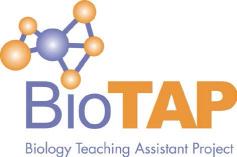 The BioTAP Scholars program is seeking participants from a variety of backgrounds and levels of experience. 
   
We highly recommend viewing the online information about the program at http://biotap.utk.edu/biotap-scholars-application/ before filling out this form.


The deadline for this application is January 24, 2020.I understand that, if I am accepted to the BioTAP Scholars program, I commit to 
participate in a 1.5 day Research Development Session to facilitate research plan development participate in 6 Virtual Learning Community sessions (some offered asynchronously) acquire certification to conduct human subjects research share progress on my research plan share project outcomes in the form of a final research abstract collaborate with others on research I understand I want to exit the application Skip To: End of Survey If I understand that, if I am accepted to the BioTAP Scholars program, I commit to   participate in... = I want to exit the applicationAre you able to attend the Research Development Session at The Ohio State University in Columbus, Ohio May 27-29, 2020?  Yes No, but I would like to be considered for another BioTAP Scholars Cohort First Name________________________________________________________________Last Name________________________________________________________________Institution________________________________________________________________Department________________________________________________________________Address________________________________________________________________Email address________________________________________________________________Institution type - For Carnegie Classification Definitions go to carnegieclassifications.iu.edu/classification_descriptions/basic.php . For the Definitions of Tribal Colleges and HBI/HBCU go to http://www2.ed.gov/about/offices/list/ocr/docs/hq9511.html . (Please check all that apply)Doctoral Research Intensive Universities Masters Colleges and Universities Baccalaureate Colleges Baccalaureate/Associate's Colleges Associate's Colleges Special Focus Institutions Tribal Colleges HBI/HBCU Other Please explain, if other. ________________________________________________________________Position (Please check all that apply)Faculty member (Instructor, tenure track faculty, non-tenure track faculty, etc.) Graduate program director Department chair/head Teaching and learning center director or staff member Lab coordinator Introductory or Undergraduate program director Postdoctoral researcher Graduate Student Other If other, please describe your position.________________________________________________________________What is your role in Biology Graduate Teaching Assistant (GTA) Teaching Professional Development (TPD)? (Please check all that apply)I direct the program I develop the curriculum I am a program facilitator I am NOT involved Other If other, please describe your position.________________________________________________________________Please describe your proposed research question(s)/project related to GTA TPD.  While we don’t expect you to have completely formed ideas at this point, we are interested in what you would like to broadly investigate regarding GTA TPD.  NOTE: This is one of the central questions we use to select applicants for the BioTAP Scholars program.  
________________________________________________________________________________________________________________________________________________________________________________________________________________________________________________________________________________________________________________________________What strand of Biology GTA TPD research are you interested in?  This may include what you proposed above as well as other interests. (See Reeves et al. 2016 https://www.lifescied.org/doi/abs/10.1187/cbe.15-10-0225 for an explanation of these strands. Please check all that apply)What Biology GTAs know about  teaching and learning What Biology GTA attitudes are regarding biology teaching and learning What Biology GTAs believe about teaching and learning How Biology  GTAs plan for their teaching How Biology GTAs implement their teaching How Biology GTAs assess undergraduate students' learning during teaching What  undergraduate students learn and retain when taught by Biology GTAs How interested undergraduate students are in the subject when taught by Biology GTAs Other If you are interested in collaborating on your research project with one or more applicants, please note their name(s) here.________________________________________________________________________________________________________________________________________________________________________________________________________________________________________________________________________________________________________________________________Please explain why are you interested in participating in the BioTAP Scholars program, which is designed to facilitate your GTA TPD research. (Please be as complete as possible)________________________________________________________________________________________________________________________________________________________________________________________________________________________________________________________________________________________________________________________________Are you in a position that would allow you the time and authority to do the research you might propose?  Yes No Are you certified to do human subjects research at your institution?Yes No Skip To: Q23 If Are you certified to do human subjects research at your institution? = YesIf not certified to do human subjects research at your institution, are you willing to become certified?Yes No If other, please describe.________________________________________________________________________________________________________________________________________________________________________________________________________________________________________________________________________________________________________________________________Have you previously conducted research on Biology GTA TPD?Yes No If yes, briefly describe.________________________________________________________________________________________________________________________________________________________________________________________________________________________________________________________________________________________________________________________________After participating in this program, would you be interested in publishing the results of your work?  (BioTAP will not own the results of your project. It will be yours to disseminate as you choose, however, we would ask that you acknowledge the network.)Yes No Briefly describe the current Biology GTA TPD at your department/ institution (e.g., number of workshops/seminars/length of workshops, number of GTAs, teaching observations, or peer mentoring.). This question helps us know the breadth of participants' TPD programs. We do not use it to identify your suitability for the program. ________________________________________________________________________________________________________________________________________________________________________________________________________________________________________________________________________________________________________________________________How did you hear about the BioTAP Scholars Network? Email Principal Investigator Colleague Conference BioTAP website Other If other, please describe.________________________________________________________________Please list, if any, your professional organization memberships and the conferences you regularly attend associated with undergraduate teaching and learning, e.g., NARST, SABER, ABLE, AAC&U, etc.)________________________________________________________________Thank you for your interest in BioTAP! We will inform applicants of their status in February!End of Block: Default Question BlockPage BreakPage BreakPage Break